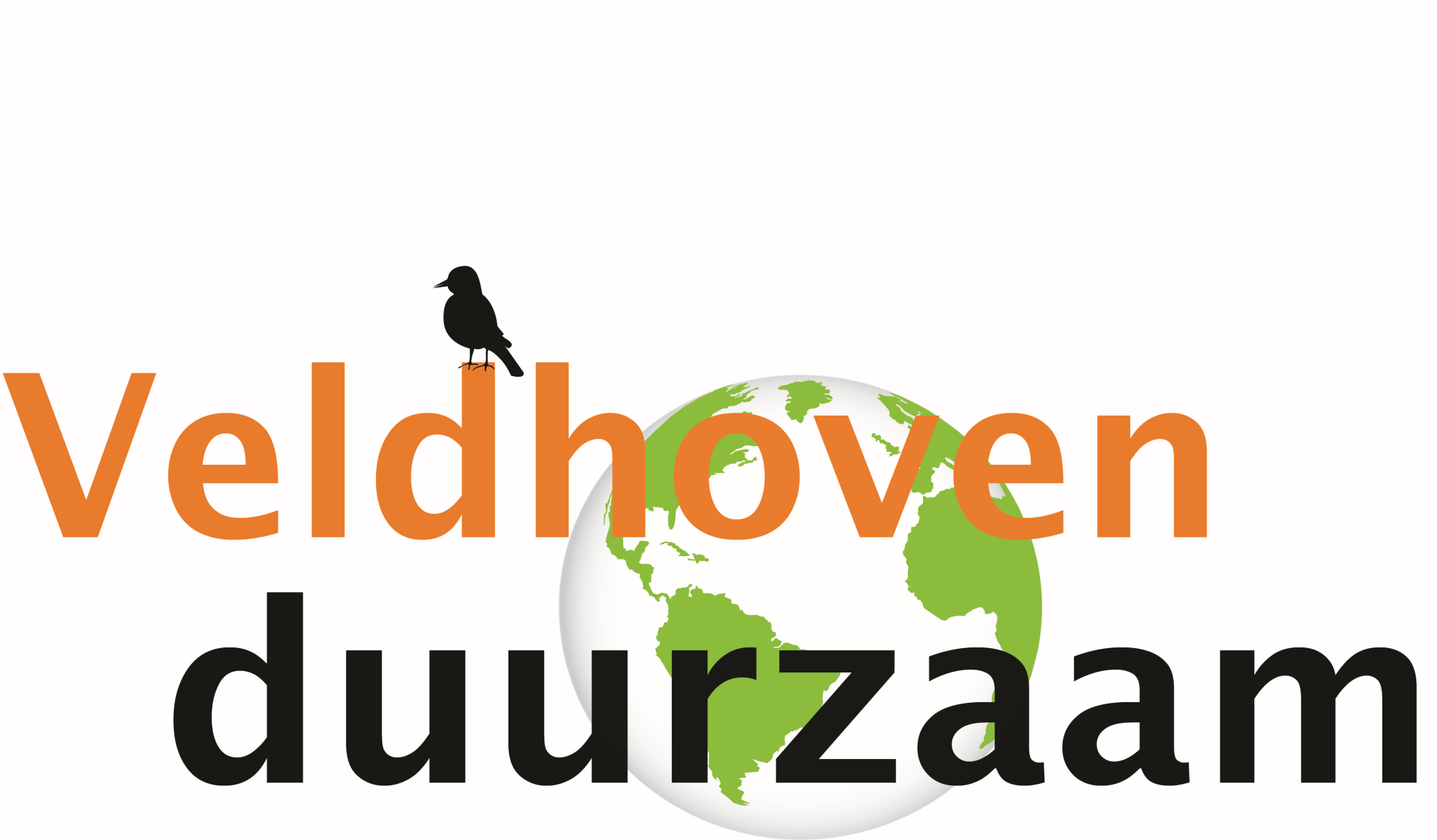 InleidingInleiding	2Werkwijze	2Over Veldhoven Duurzaam	3Zonnepanelen advies - vragen	4Rekentabellen	5 Advies	6Disclaimer	8WerkwijzeU heeft zich aangemeld op de website van Veldhoven Duurzaam: http://www.veldhovenduurzaam.nl en heeft een aanvraag ingediend voor ons advies over plaatsen van zonnepanelen op uw huis.Aan de hand van de hieronder gestelde vragen proberen we een beeld te vormen van de mogelijkheden met uw woning. Met ons technische team brengen we een advies uit op basis van de verzamelde gegevens en verwoorden dat advies in dit rapport. Dit rapport sturen wij u toe, en met uw goedvinden bewaren we dit in onze database. De vakken ´advies” hoeft u niet in te vullen, dat doen wij. Als voorbereiding kunt u de volgende informatie alvast opzoeken voor zo ver beschikbaar:Jaarafrekening van uw elektriciteit leverancierU kunt zelf aan de slag met de aanbevelingen en resultaten uit het rapport. Met het advies en uitleg bent u beter in staat acties met leveranciers op te starten en aan de leverancier uw bedoelingen over te brengen.Als u daar behoefte aan heeft komen we graag terug om te evalueren hoe ver u bent, welke resultaten u heeft geboekt en waar we nog meer kunnen helpen. We blijven graag in contact.Over Veldhoven DuurzaamVeldhoven Duurzaam is een vereniging met vrijwilligers uit Veldhoven die zich toeleggen op het delen van kennis en adviseren over duurzame verbeteringen in uw huis. We zijn onafhankelijk en hebben daarom geen banden met leveranciers of andere commerciële instellingen. Meer informatie over onze vereniging is te vinden op onze website: http://www.veldhovenduurzaam.nlOok U kunt lid worden!Zonnepanelen advies - vragenRekentabellen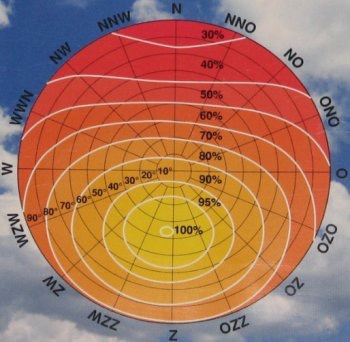 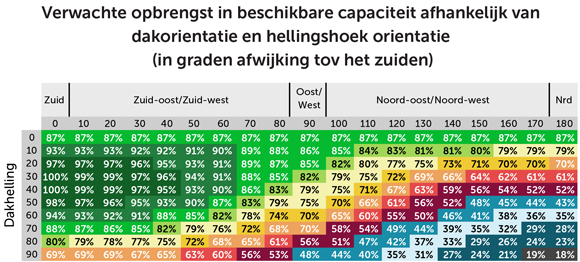 ………………..…………………………………. AdviesOmschrijving van het plaatsingsplan (portret of landscape):DisclaimerDit is een rapport van Veldhoven Duurzaam, een vereniging van vrijwilligers.De inhoud van dit rapport is bestemd voor persoonlijk niet-commercieel gebruik.Veldhoven Duurzaam spant zich in om de informatie in dit rapport zo nauwkeurig, volledig, juist en actueel mogelijk te laten zijn, maar geeft daarvoor geen garanties.Aan de informatie in dit rapport kunnen geen rechten worden ontleend.Veldhoven Duurzaam, het bestuur en de vrijwilligers zijn niet aansprakelijk voor de gevolgen van het gebruik van dit rapport, het ontbreken van informatie of het niet juist zijn van de informatie. Aansprakelijkheid ligt altijd bij de installateur, wij zijn amateurs, geen professionals.Veldhoven Duurzaam aanvaardt geen enkele aansprakelijkheid voor enige directe of indirecte schade die zou kunnen ontstaan door het gebruik van informatie afkomstig van dit rapport.Veldhoven Duurzaam behoudt zich het recht voor deze disclaimer te wijzigen.Vragen en/of opmerkingen over deze rapportage en/of de inhoud ervan horen wij graag. 2018<Adres en postcode> Veldhoven<Naam>[Zonnepanelen Schouw]Dit rapport betreft een samenvatting van het gesprek wat is gevoerd met een adviseur van Veldhoven Duurzaam en dient als ondersteuning  bij de aanschaf van een zonnepanelen-installatie.Opdrachtgever<Naam>Adres<Adres en postcode> VeldhovenTelefoonnummer/mobielE-mailadresWanneer bent u het best bereikbaar voor nadere informatie?Overdag tijdens kantooruren 's Avonds In het weekend Datum bezoek<datum bezoek>Datum rapport24-11-2017Rapport auteur(s)<auteur>VraagAntwoordBent u geïnteresseerd in een lidmaatschap van Veldhoven Duurzaam?Bent u geïnteresseerd in vrijwilligerswerk bij Veldhoven Duurzaam?VraagAntwoordHuidig elektriciteitsverbruik in kWh op jaarbasis: HoogtariefLaagtariefGewenste hoeveelheid opgewekte elektriciteit in kWh op jaarbasisDak en panelenWaar wenst u de zonnepanelen te plaatsen?Op  plat dakOp een hellend dak  Op de begane grond Staat de woning/het gebouw op de monumentenlijst?                DakbedekkingStatus dakBreedte en hoogte van het dakBeschrijving obstructie (andere gebouwen, dakkapellen, pijpjes, schoorstenen, bomen) en inschatting percentage:Daknr:A.B.Aantal panelen:Wp/paneel:Omrekeningsfactor Wp naar  Kwh/jr:Oriëntatie correctie:Schaduw correctie:Meer dan 5%: geen Omnik/SMA, wel Solaredge, eventueel geen panelen op schaduwplekken, bij veel schaduw voor beoordeling expert inschakelen!Verwachte opbrengst 1e jaar: Besparing (= Opbrengst x €0,19):Geschatte kosten (excl. subsidie):Verwachte subsidie:Geschatte netto kosten:Terugverdientijd (netto kosten):